CARPETA DE ACTIVIDADESKINESICAS                                                    ABRIL 2020Kinesiólogo Colegio José Manuel BalmacedaJorge Sagredo GajardoMODALIDAD DE TRABAJOEstimados apoderados/as y/o cuidadores:Mi nombre es Jorge y seré el Kinesiólogo de sus hijas e hijos durante el presente año 2020.La modalidad de trabajo será a través de una ‘’Carpeta Kinésica’’, la cual contendrá actividades kinésicas, que deben ser realizadas y practicadas por el niño o niña cada semana, según se indique.Las actividades serán enviadas vía correo electrónico los días lunes de cada semana. Para que luego se envíe registros fotográficos de las actividades realizadas el lunes siguienteEs muy importante que la familia se involucre de manera activa y comprometida en el proceso educativo de su hijo o hija, para que los avances sean significativos y pueda superar sus dificultades Psicomotoras de manera satisfactoria. Si como apoderado/a necesita comunicarse conmigo, puede enviar su consulta o inquietud por medio del siguiente correo: jorg.sagredo@gmail.com o vía WhatsApp al numero +569-91918921.NOTA: Por motivos de contingencia nacional, durante el mes de abril se enviará las actividades a través de correo electrónico. Esto se mantendrá así, hasta que podamos volver al colegio.Ficha Kinésica Higiene PosturalActividad N°1: Mantener una postura corporal erguida y simétrica.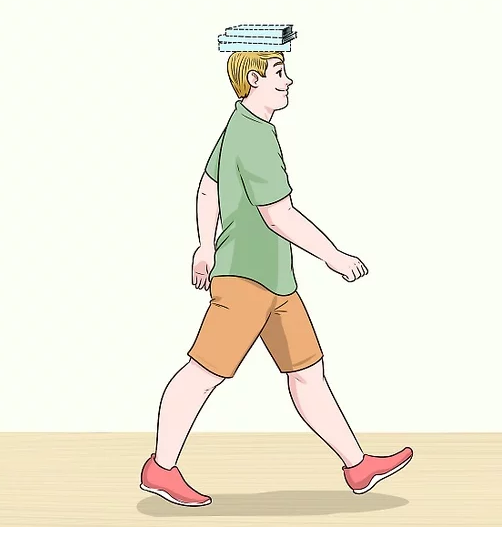 Actividad N°2:  Gato triste – Gato contento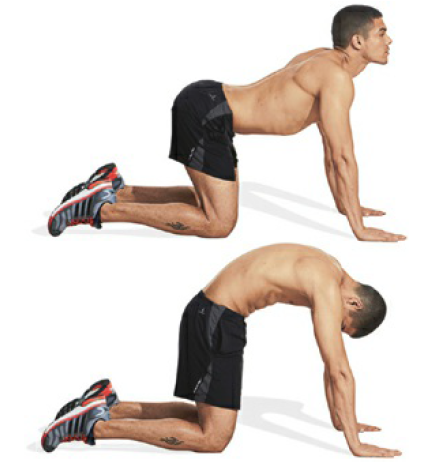 Actividad N°3: Plancha con apoyo de las palmas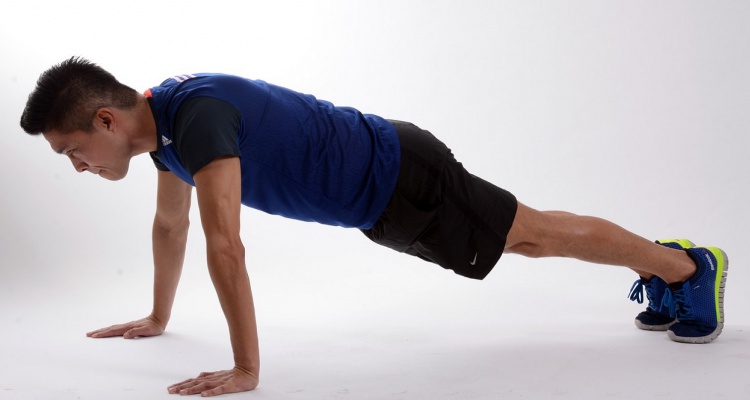 Actividad N°4: Superman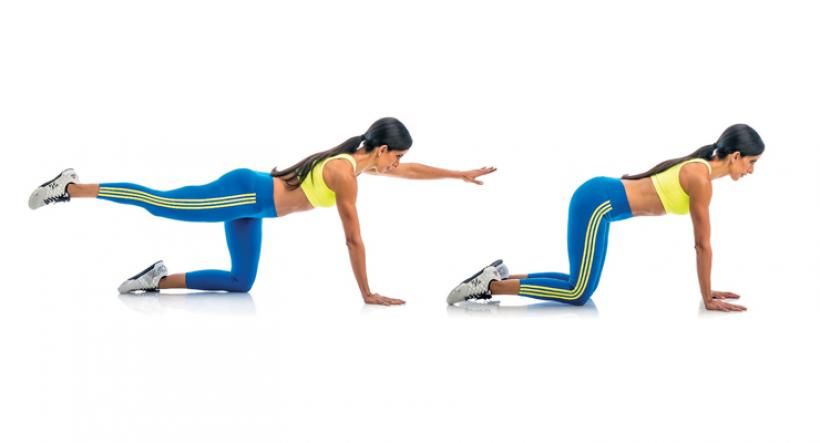 Nivel5° - 6° BásicoObjetivo de la actividadFortalecer postura corporal y desarrollar la propiocepción.RealizarTres veces a la semana